reconhecimento e proteção de estabelecimentos e entidades de interesse histórico e cultural ou social localREQUERENTENOME       	residente/com sede em       	código postal      	 —      localidaDe        	cartão de cidadão CC/BI       	 Validade        	  contribuinte NIF/NIPC       	telefone       	  TELEMÓVEL       	 fax       	e-mail       	freguesia       	certidão comercial permanente (código)       	Na qualidade de:       	REpresentanteNOME       	residente/com sede em       	código postal      	 —      localidaDe       	cartão de cidadão CC/BI       	 Validade       	  contribuinte NIF/NIPC       	telefone       	  TELEMÓVEL       	 fax       	e-mail       	procuração Online (Código )      	certidão comercial permanente (código)       	Na qualidade de: Representante legal	 Gestor de negócios	 Mandatário	  OUTRO       	PEDIDOVEM REQUERER O Reconhecimento e Proteção do Estabelecimento/Entidade de Interesse Histórico e Cultural ou Social Local Loja com história 	 estabelecimento de interesse histórico e cultural ou social local comércio tradicional 	 entidade de interesse histórico e cultural ou social localAtividade      	 ano de início da atividade      	Identificação do prédio ou entidade Edifício	 Fração	 entidadelocalização       	freguesia      	código postal      	 —      	  localidaDe      	Códigos de acesso: Registo Predial:     	 Registo Comercial:      	 Outro:      	enquadramento da candidatura nos critérios de reconhecimento e proteçãoCritério 1 – Atividade Longevidade reconhecida - exercício de atividade suscetível de reconhecimento há, pelo menos, 25 anos.Significado para a história local - contribuição para o enriquecimento do tecido social, económico e cultural locais.Objeto identitário - tem por objeto função histórica/cultural que, pela sua unicidade, diferenciação e qualidade tem uma identidade própria.O facto de serem únicos no quadro de atividades -  em função do seu uso original, serem os últimos do seu ramo de negócio ou atividade ou terem introduzido novos conceitos para responder às necessidades do público.Critério 2 – património material Património artístico – património material integro e/ou original, de interesse singular, com autoria identificada – arquitetura, decoração, etc..Espólio / acervo - possuam bens materiais e documentos essenciais para a atividade que façam parte do seu espólio material.Critério 3 – património imaterial Referência locala) São uma referência local nos hábitos e rituais do público, contribuindo para a identidade da cidade?b) Foram ou continuam a ser palco de acontecimentos, reuniões, etc, relevantes para a história da cidade?Salvaguarda do património imaterial - garantem salvaguarda dos bens patrimóniais e documentais e do respetivo património intangível.Divulgação – divulgação do património imaterial pelos residentes e visitantes da cidade.MEIOS DE NOTIFICAÇÃOAUTORIZO O ENVIO DE EVENTUAIS NOTIFICAÇÕES DECORRENTES DESTA COMUNICAÇÃO PARA O SEGUINTE ENDEREÇO ELETRÓNICO:e-mail      	técnico autor do projeto: email       	OBSERVAÇÕESaviso de privacidade1. Os dados pessoais recolhidos neste pedido são necessários, única e exclusivamente, para dar cumprimento ao disposto no artigo 102.º do Código do Procedimento Administrativo (CPA), no artigo 17.º do Decreto-Lei n.º 135/99, de 22 de abril e/ou ao previsto na legislação específica aplicável ao pedido formulado.2. O tratamento dos dados referidos no ponto 1 por parte do Município de Coimbra respeitará a legislação em vigor em matéria de proteção de dados pessoais e será realizado com base nas seguintes condições:Responsável pelo tratamento - Câmara Municipal de Coimbra - Praça 8 de Maio 3000-300 Coimbra;Responsável pela proteção de dados – Encarregado da proteção de dados do Município de Coimbra (DPO) - Câmara Municipal de Coimbra, Praça 8 de Maio 3000-300 Coimbra dpo@cm-coimbra.pt Finalidade do tratamento - Cumprimento de uma obrigação jurídica (CPA, Decreto-Lei n.º 135/99, de 22 de abril, e/ou de legislação específica aplicável ao pedido formulado) ou necessário ao exercício de funções de interesse público;Destinatário(s) dos dados - Serviço municipal com competência para analisar ou intervir no pedido, de acordo com a orgânica municipal em vigor;Conservação dos dados pessoais - Prazo definido na legislação aplicável ao pedido.Direitos dos titulares dos dados pessoais - Ao requerente (titular dos dados pessoais) é garantido o direito de acesso, de retificação, de apagamento, de portabilidade, de ser informado em caso de violação da segurança dos dados e de limitação e oposição ao tratamento dos dados pessoais recolhidos. O titular tem ainda direito a apresentar reclamação à autoridade de controlo nacional (Comissão Nacional de Proteção de Dados).3. Para mais informações sobre a Política de Privacidade do Município consulte o website da Câmara Municipal de Coimbra (www.cm-coimbra.pt) em https://www.cm-coimbra.pt/areas/transparencia/politica-de-privacidade ou envie um e-mail para dpo@cm-coimbra.pt.4. Os documentos apresentados no âmbito do presente pedido são documentos administrativos, pelo que o acesso aos mesmos se fará em respeito pelo regime de acesso à informação administrativa e ambiental e reutilização dos documentos administrativos (Lei n.º 26/2016, de 22 de agosto).PEDE DEFERIMENTOO requerente/representante (Assinatura)       	 DATA      	LEGISLAÇÃO APLICÁVELCódigo do Procedimento Administrativo (CPA), aprovado pelo Decreto-Lei n.º 4/2015, de 7 de janeiro, na redação atual.Lei n.º 42/2017 de 14 de junho, na redação atual.		N.A. Não AplicávelO trabalhador(Assinatura)       	  DATA      	  N.º Mecanográfico       	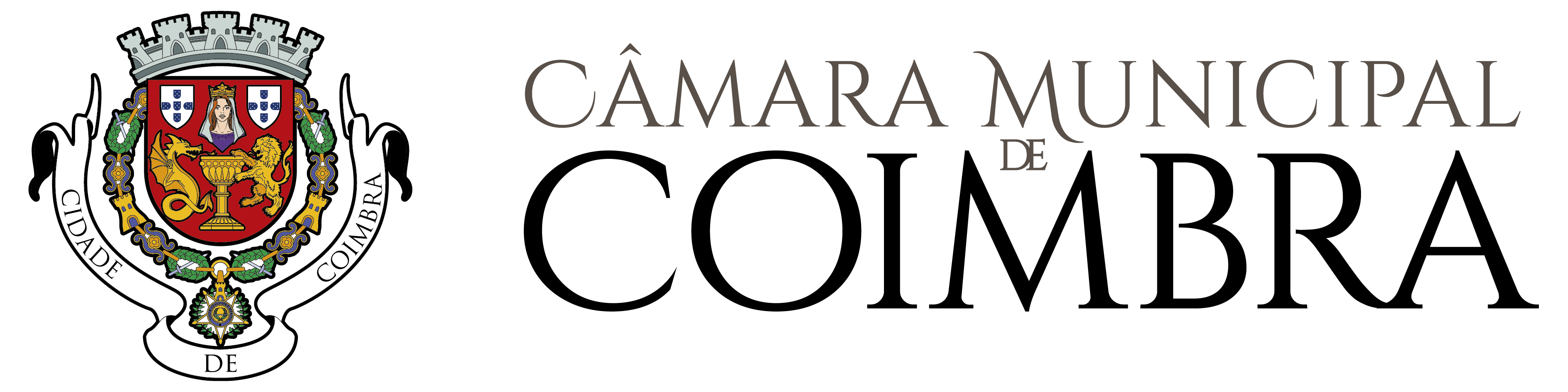 A preencher pelos 
serviços administrativosRegisto mGD nºDataExmº. SenhorPresidente da Câmara Municipal de CoimbraExmº. SenhorPresidente da Câmara Municipal de CoimbraProcesso nºExmº. SenhorPresidente da Câmara Municipal de CoimbraExmº. SenhorPresidente da Câmara Municipal de CoimbraGuia n.ºExmº. SenhorPresidente da Câmara Municipal de CoimbraElementos InstrutóriosSIMNÃON.A.Escritura inicial / Documento comprovativo de início de atividadeRecortes de jornaisFotografiasContratos / Documentos de outras relações sociaisOutros elementos de interesse relevante para fundamentação da candidatura (Ex. evidências de visitas de personalidades ou eventos realizados, existências de artigos de comercialização seculares, entre outras)